Week beginning  April 13th 2020Welcome back to our home learning Class 1!  I hope that you managed to have a rest over the Easter break.  Did you find some Easter eggs?  Jenny, Lola and I  harvested our first tiny carrot from the school garden at the end of last half term!  Well done everyone who watered and looked after them during the Spring Term.    I know that we have a couple of birthdays coming up in our class and I am sorry that we cannot celebrate together.  Happy Birthday if you have a birthday soon! Enjoy your birthdays at home with your family.  So, once again, this very long piece of writing  sets out your learning over the next two school weeks.  As last time, there will be a timetable, which will include the maths online videos as well as  practice book pages to do and your weekly projects to complete. I will try to guide you to the right resources in your pack for each project.  Our new theme for this whole term is called ‘Memory Box’.  Here are some ideas of what we might be thinking about over the next few weeks:Can you remember being small? Being a baby and learning to crawl? Do you recall a favourite toy, maybe a teddy bear or a favourite book? Look back at family photos of special occasions, perhaps holiday snapshots or a birthday or two. Remember a wedding or a christening and find a funny photo of your grown ups when they were young. Learn how to write a diary of days gone by and find out about the days before you were born: it’s called history and it’s all about the past. Then make a special box, a memory box, to keep special things safe. In years to come, you can revisit them and remember how you looked when you were young. Memories are special. Let’s make some more.As always, if you have any questions at all or you would like to email a picture of some lovely work you have been doing, please use the following email address -  admin@broadhembury.devon.sch.uk. Thank you to those of you who have already sent photographs of your learning - it really does make me smile to see what you have been getting up to at home.  Have a good couple of weeks and stay safe.Mrs S 😊EVERY DAY15 mins ‘Spelling Shed’ or15 mins ‘Bug Club Grammar’ (KS1 only)15 mins ‘Times Table Rockstars’ (KS1 only)30 mins ‘Bug Club’ Reading (with comprehension ‘bug’ questions)20 mins phonicsBug Club books have been updated and I will add grammar games. TTRS is set up30 - 40 mins White Rose Maths - Home Learning alongside some consolidation using  ‘Power Maths’ (Practice book pages set each day).  If you do have access to a printer and want to print the White Rose sheets that go with each lesson, you can do.  Stick them into your maths books.  If you do this, you do not have to do the Power Maths pages as well.  If you do not have access to a printer, watch the White Rose video each day and then complete the Power Maths pages specified.Update - I will print the White Rose sheets and leave them for you to pick up outside of school should you wish to.  Each file will have your child’s name on it.  Please take the sheets and leave the file which will be re-filled for the next fortnight’s learning.Joe Wicks (The Body Coach) streams a daily PE session at 9am (go online with your grown ups) https://www.youtube.com/channel/UCAxW1XT0iEJo0TYlRfn6rYQWeek Commencing Monday April 13th 2020Week Commencing Monday April 13th 2020MondayBANK HOLIDAY TuesdayMathsYear 1 – https://whiterosemaths.com/homelearning/year-1/ (Summer Term Week 1) -Make DoublesYear 2 – https://whiterosemaths.com/homelearning/year-2/  (Spring Term Week 2) - Recognise a thirdEYFS - https://whiterosemaths.com/homelearning/early-years/ (Spring Term Week 2) - What the ladybird heard - Day 1PhonicsYear 1 - this week, you will be consolidating the sounds that you were given for the first week of home learning last half term.  The lessons can be found in your Bug Club Accounts. /ear/ as ‘ere’ and ‘eer’Year 2 – This week, use Bug Club to work on ‘Exception Words’.  I have uploaded this to your accounts, work on one game each day once you have watched the short video with Time Hopper. EYFS - this week, your child will be consolidating the sounds that they were given for the first week of home learning last half term.  The lessons can be found on their Bug Club Accounts https://www.activelearnprimary.co.uk/ /ear/ScienceHave a look at the  3 sheets in your pack labelled ‘What can a baby do?’ ‘What can a toddler do?’ and ‘What can an adult do?’EYCan you draw a picture of your favourite toy. Why do you like it so much?  Have a go at writing a sentence. KS1Write the date in your writing book in your pack (after all the pages I stuck in).  Now, can you find an object that you had when you were a baby or a toddler?  Draw a careful picture of this and write me a sentence of why that was important for you as a baby (remember handwriting, finger spaces, spelling and letter formation!!)  Now, ask your grown up if they have anything that was important to them as a child.  Can you look at it and compare it to your item.  Think about what it is made of - remember our work on materials. WednesdayMathsYear 1 – https://whiterosemaths.com/homelearning/year-1/ (Summer Term Week 1) Equal Groups (Grouping)Year 2 – https://whiterosemaths.com/homelearning/year-2/  (Spring Term Week 2) -Find a thirdEYFS - https://whiterosemaths.com/homelearning/early-years/ (Spring Term Week 2) - What the ladybird heard - Day 2PhonicsYear 1 – /ear/ as ‘ere’ and ‘eer’Year 2 - As TuesdayEYFS - /air/Topic Work. This week, can you find some card (it could be an old cereal box or anything that you can find).  Make cutouts of people to look like your family members.  Use fabric, sequins, wool or any other materials to create clothing and features for your ‘family members’.  Can your family recognise themselves?  Send in some photos to the admin email above. Thursday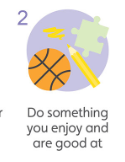 MathsYear 1 – https://whiterosemaths.com/homelearning/year-1/ (Summer Term Week 1) - Equal Groups (sharing)Year 2-  https://whiterosemaths.com/homelearning/year-2/  (Spring Term Week 2) - Unit FractionsEYFS - https://whiterosemaths.com/homelearning/early-years/ (Spring Term Week 2) - What the ladybird heard - Day 3PhonicsYear 1 - /air/ written as ‘are’ and ‘ear’Year 2 - As TuesdayEYFS – /ure/PE/Mental Health/PSHEHow are you getting on with Go Noodle?  Have you made an account with your grown ups? https://app.gonoodle.com/discover This week, I want you to focus on number 2 of our 10 a day - ‘Do something you enjoy and are good at’.  I will put the icon up in our classroom in the mental health corner.  Make sure that you do something that you enjoy or are good at.  I have put a link to cbeebies 10 minute crafts if that’s your thing.  Send me some pictures of you enjoying all the things that you are good at.  https://www.bbc.co.uk/cbeebies/makes/lets-go-club-ten-minute-crafts?collection=the-lets-go-club-craft-activitiesFridayMathsYear 1  - https://whiterosemaths.com/homelearning/year-1/ (Summer Term Week 1)- Find a half             Book 1C - Unit 14 - P43 - 48Year 2-  https://whiterosemaths.com/homelearning/year-2/  (Spring Term Week 2) - Non-unit FractionsEYFS - https://whiterosemaths.com/homelearning/early-years/ (Spring Term Week 2) - What the ladybird heard - Day 4PhonicsYear 1 - /air/ written as ‘are’ and ‘ear’Year 2 - As TuesdayEYFS – /ur/ as ‘er’Extra-curricular timeHave a go at learning some Makaton sign language.  Can you learn to sign how you are feeling.  Have a look at the posters that I have downloaded and see whether you can sign how you are feeling today. Week Commencing Monday April 20th 2020Week Commencing Monday April 20th 2020MondayMathsYear - 1https://whiterosemaths.com/homelearning/year-1/ (SpringTerm Week 1) - Introduce weight and massYear 2-  https://whiterosemaths.com/homelearning/year-2/  (Spring Term Week 2) - EquivalenceEYFS – https://whiterosemaths.com/homelearning/early-years/ - Supertato Day 1PhonicsYear 1 - Look at your Bug Club accounts for a video on each lesson this week.             /c/ as in ‘c’Year 2 - This week, log into your Bug Club account and learn about ‘Imperative Verbs’.  Watch the video with Time Hopper and then begin playing the games.  Remember, you can play each game more than once.  Watch the video each day to remind you of what an imperative verb is before you re-play the games. EYFS - Recap on Bug Club Unit 10.  I have uploaded the lesson to your accounts.             /ar/ REThis week is the Islamic festival of  Ramadam.  Can you find out about how Muslims celebrate Ramadam and draw and  write some ideas in your writing book. If you have access to the internet, this clip may help you.  https://www.bbc.co.uk/bitesize/topics/zpdtsbk/articles/zjc2bdmTuesdayMathsYear - 1https://whiterosemaths.com/homelearning/year-1/ (SpringTerm Week 1) - Measure Mass           Practice Book 1B - P107 - 109Year 2-  https://whiterosemaths.com/homelearning/year-2/  (Summer Term Week 1) - Find three quartersEYFS – https://whiterosemaths.com/homelearning/early-years/ - Supertato Day 2PhonicsYear 1 - /c/ as in ‘k’Year 2 - As Monday EYFS - /or/ScienceKS1Using the 3 sheets from last week’s science, think this week about what you are able to do as a 4,5,6,7 year old.  Use the sheet labelled ‘What can I do?’ to think about what you are able to do.  Draw 6 pictures and label them on the sheet and stick it in your writing book with the date please.  Again, remember to keep your writing neat and your spelling accurate by using your phonics. EYFSUsing the sequencing sheet called ‘Stages of Growth’, can you cut out the pictures and stick them in the right order below.  Stick this into your writing book.  Don’t forget to date it!WednesdayMathsYear - 1https://whiterosemaths.com/homelearning/year-1/ (SpringTerm Week 1) - Compare Mass           Practice Book 1B P110 - 112Year 2-  https://whiterosemaths.com/homelearning/year-2/  (Summer Term Week 1) - Count in fractionsEYFS – https://whiterosemaths.com/homelearning/early-years/ - Supertato Day 3PhonicsYear 1 -  /c/ as in ‘ck’Year 2 - As Monday EYFS -/ er/ TopicEYHave a chat with your grown up about the people in your family.  Can you draw me a picture in your writing book of the people who are in your family?  You could have a go at writing their names. KS1Whilst you are at home with your family, ask your grown ups to help you find out what a toddler or baby can do and what care they need.  Your 3 sets  of pictures  labelled ‘What can a baby do?’ ‘What can a toddler do?’ and ‘What can an adult do?’ might help you with this.  Now, in your writing book, write a set of instructions for baby or toddler care.  Here is the link to the video clip that we watched on how to write instructions.  https://www.bbc.co.uk/teach/class-clips-video/how-to-write-clear-instructions/zrvtscw  Thursday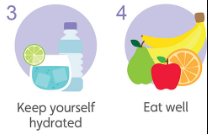 MathsYear - 1https://whiterosemaths.com/homelearning/year-1/ (SpringTerm Week 1) - Introduce capacity and volume            Practice Book 1B - P113 - 115Year 2-  https://whiterosemaths.com/homelearning/year-2/  (Summer Term Week 1) - Measure length (cm)EYFS – https://whiterosemaths.com/homelearning/early-years/ - Supertato Day 4 PhonicsYear 1 - /c/ as in ‘ch’Year 2 - As Monday EYFS - /ow/PE/Mental Health/PSHEThis week, let’s look at how we keep our bodies and minds healthy by eating well and drinking plenty of water. Can you keep a diary of what you eat and drink this week, as well as your sleep.  Think about how you feel when you eat healthily, drink enough water and sleep well.  If you can print this, stick it into your writing book.  If you can’t, can you create your own diary in your book in a similar way and keep a note of your food, water and sleep.   FridayMathsYear - 1https://whiterosemaths.com/homelearning/year-1/ (SpringTerm Week 1) - Measure capacity            Practice Book 1B - P 116 - 118Year 2-  https://whiterosemaths.com/homelearning/year-2/  (Summer Term Week 1) - Measure length (m)EYFS – https://whiterosemaths.com/homelearning/early-years/ - Supertato Day 5 PhonicsYear 1 - ‘language session’Year 2 - As Monday EYFS - /oi/Extra-curricular timeThis week is St George’s Day.  What can you find out about St George.  Who is he?  What are we told he did?  Can you draw a picture of St George and write the story of St George and the Dragon. This link tells the story of St George and the Dragon.  https://learnenglishkids.britishcouncil.org/short-stories/george-and-the-dragon 